Lady Monarch Basketball Attendance:

All players and parents are expected to plan ahead and organize their personal schedules to attend all practices and team functions. The player must notify the coaching staff as far in advance as possible if she is going to be absent from a game or practice. Absences will be at the discretions of the coaching staff.							Our calendar is available at: www.ladymonarchbasketball.weebly.com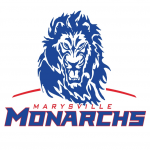 